UNIVERSIDADE FEDERAL DO SUL DA BAHIAPROGRAMA DE PÓS-GRADUAÇÃO EM ENSINO E RELAÇÕES ÉTNICO-RACIAIS - PPGERTÍTULOLinha de pesquisa pretendida:(     ) pós-colonialidade e fundamentos das relações étnico-raciais (     ) relações étnico-raciais, interculturalidades processos de ensino-aprendizagem Sugestão de orientação:1.2.3.CIDADEANOSUMÁRIOINTRODUÇÃO.......................................................................................................................001 OBJETIVOS.........................................................................................................................00OBJETIVO GERAL...........................................................................................................00OBJETIVOS ESPECÍFICOS..............................................................................................002 JUSTIFICATIVA..............................................................................................................003 FUNDAMENTAÇÃO TEÓRICA......................................................................................004 METODOLOGIA................................................................................................................005 CRONOGRAMA.................................................................................................................006. PROPOSTA DE PRODUTO.............................................................................................00REFERÊNCIAS......................................................................................................................00INTRODUÇÃO Em até duas laudas, na introdução o (a) candidato (a) deverá apresentar alguns elementos fundamentais, tais como a contextualização geral do tema da pesquisa, a delimitação da ideia central e o objeto de análise foco do projeto. Em geral, manter a formatação básica: fonte Times New Roman, espaço 1,5 entre linhas, sem espaçamento antes ou depois, parágrafo justificado e adentramento de 1,25 cm. É fundamental enunciar a problemática1 OBJETIVOS1.1 OBJETIVO GERAL	Enunciar aquilo que o pesquisador ou pesquisadora tem como principal meta com o desenvolvimento da pesquisa com um único verbo central baseado na pergunta norteadora.  1.2 OBJETIVOS ESPECÍFICOSIndicar objetivos específicos como complemento e etapas do objetivo geral; Estabelecer objetivos específicos estratégicos em relação à pesquisa; Delimitar os desdobramentos práticos do objetivo geral para alcance da pesquisa. 2 JUSTIFICATIVA	É preciso apresentar de forma objetiva e clara as motivações de ordem teórica e prática que justificam a realização da pesquisa pretendida, considerando a proposta como um todo. Assim, importa indicar aspectos acerca da relevância social, as contribuições possíveis do trabalho, o status do conhecimento relacionado à temática, dentre outros elementos. 3 FUNDAMENTAÇÃO TEÓRICA	Considerando que nenhuma pesquisa parte do zero, ainda que seja exploratória, é preciso realizar uma breve revisão teórica, o estado da arte, as contribuições já realizadas, as lacunas que a pesquisa pretende suprir ou contribuir para o desenvolvimento do debate, de conclusões ou novos recortes. Isto é, considerar as conclusões já alcançadas por pesquisas anteriores e, nesse contexto, valer-se de literatura atualizada, relevante e condizente com o problema da pesquisa. Além disso, é importante demonstrar domínio mínimo da literatura sobre a temática. Para tanto, tendo em vista a linguagem científica e formal, as citações com até três linhas no próprio parágrafo entre aspas. Segundo Beltrano (2030, p. 10) “consulte um manual da ABNT 10520 se for necessário” ou “caso seja necessário consulte algum manual” (BELTRANO, 2020, p. 10). Caso a citação tenha mais de três linhas, fonte tamanho 11, espaço simples, ponto antes e após os parênteses. Portanto, proceder conforme o modelo a seguir: O objetivo deste [projeto] é destacar uma problemática da questão do sujeito na obra de Michel Foucault, a partir de uma divisão que se tornou convencional (corroborada pelo próprio autor, como veremos adiante), que a apresenta em três fases: arqueológica, genealógica e ética, e propor uma perspectiva de concepção de sujeito a partir dela. (SOUZA; FURLAN, 2018, p. 325)	No caso da citação indireta, como é o caso da seguinte que explica o sujeito foucaultiano como uma posição discursiva assumida e não como uma ontologia essencial (SOUZA; FURLAN, 2018), atenção à pontuação e espaço no interior dos parênteses. Solicita-se especial atenção nas citações diretas para que não sejam esquecidas as páginas das quais foram retiradas as citações. Igualmente, é fundamental ter atenção para conferir se todos os (as) autores (as) citados no texto estão nas referências e vice-versa. Não esquecer de, no caso das imagens, utilizar fonte 10 e espaço simples, conforme o exemplo a seguir. Imagem 01: Michel Foucault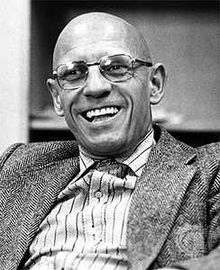 Fonte: Google Imagens (2018)	Colocar a imagem, quadro ou tabela de forma centralizada, com boa resolução, título e fonte. Importa cuidar dos direitos autorais das imagens. Proceder com o mesmo modelo para tabelas, figuras e outros recursos imagéticos. Caso o autor tenha elaborado a tabela, gráfico etc. colocar como fonte a expressão “elaborado pelo autor(a)”. 4 METODOLOGIA	Nesta seção, o (a) candidato (a) deve indicar a natureza e modalidade da pesquisa, bem como traçar breve descrição dos procedimentos a serem adotados, os instrumentos de coleta de dados (entrevistas, formulários, questionários, análise de dados, análise de conteúdos etc.) e, de forma objetiva, as etapas e fontes de realização da pesquisa. 5 CRONOGRAMA	Nesta seção, indicar os elementos, etapas e divisão da pesquisa, considerando ações previstas, prazos possíveis, bem como ter em conta o tempo de distribuição conforme as normativas do programa de pós-graduação e que algumas fases podem ser simultâneas.  6. PROPOSTA DE PRODUTOREFERÊNCIASIndicar apenas obras citadas no pré-projeto, conforme NBR 6023/22LivrosHALL, G. Exploring English Language Teaching: Language in Action. New York: Routledge, 2011. ORTIZ ALVAREZ, M. L.; HUELVA UNTERBAUMEN, H. (org.). Uma (re)visão da teoria e da pesquisa fraseológicas. Campinas: Pontes, 2011. BAVARESCO, A.; BARBOSA, E.; ETCHEVERRY, K. M. (org.). Projetos de filosofia. Porto Alegre: EDIPUCRS, 2011. E-book. Disponível em: <http ://ebooks.pucrs.br/edipucrs/projetosdefilosofia.pdf. >. Acesso em: 21 ago. 2011.Capítulo de livrosMOITA LOPES, L. P. Afinal, o que é Linguística Aplicada? In: MOITA LOPES, L. P. Oficina de Linguística Aplicada: A Natureza Social e Educacional dos Processos de Ensino/Aprendizagem de Línguas. Campinas: Mercado de Letras, 1996. p. 17-25.Dissertações e tesesAGUIAR, A. A. Avaliação da microbiota bucal em pacientes sob uso crônico de penicilina e benzatina. 2009. Tese (Doutorado em Cardiologia) – Faculdade de Medicina, Universidade de São Paulo, São Paulo, 2009GRAMA, D. F. Uma análise lexicográfica dos elementos coesivos sequenciais do português para a elaboração de uma proposta de definição: um estudo com base em corpus. 2016. 371 f. Dissertação (Mestrado em Estudos Linguísticos) - Instituto de Letras e Linguística, Universidade Federal de Uberlândia, Uberlândia, 2016.Artigos de periódicosBORBA, L. C. Lexicografia e ensino: o auxílio dos dicionários gerais de língua espanhola disponíveis na internet. Linguasagem, São Carlos, v. 25, n. 1, 2016. Trabalho em congresso ou similar (publicado)MARIN, A. J. Educação continuada: sair do informalismo? In: CONGRESSO ESTADUAL PAULISTA SOBRE FORMAÇÃO DE EDUCADORES, 1, 1990. ´´Águas de São Pedro. Anais [...]. São Paulo: Unesp, 1990. p.114-118.Artigo e/ou matéria de jornal, revistaVERÍSSIMO, L. F. Um gosto pela ironia. Zero Hora, Porto Alegre, ano 47, n. 16.414, p. 2, 12 ago. 2010. Disponível em: http://www.clicrbs.com.br/zerohora/jsp/default.jspx?uf=1&action=flip. Acesso em: 12 ago. 2010.   ETAPASANOANOANOANOANOANOANOANOANOANOANOANO   ETAPASMêsMêsMêsMêsMêsMêsMêsMêsMêsMêsMês Mês Levantamento bibliográficoXXXCumprimento de créditosSubmissão ao Comitê de ÉticaXQualificação XColeta de dadosXXAnálise dos dadosXXXRedação do trabalhoXXRevisão e redação finalXXEntrega da dissertaçãoXDefesa da dissertaçãoX